Инструкция по монтажу солнечных коллекторов.Установить солнечные коллекторы (СК) строго на юг или юго запад, где падает больше солнечной энергии. Угол наклона к горизонту определяется той широтой, на которой находится Ваш населенный пункт (в Новосибирске под углом 55 градусов). Располагать СК можно непосредственно на крыше дома. Установить теплообменник-аккумулятор (ТА) в подвальном помещении на паллете, либо в любом отапливаемом крытом помещении, исключить попадание осадков.Производить диффузионную сварку коллекторов друг с другом согласно гидравлической схеме БАГ018.00.00.000-02 Г4. Закрепить солнечные коллекторы к крыше.Необходимые инструменты: аппарат для сварки полипропиленовых труб, снабженный сварочными насадками необходимого размера, ножницы для резки полипропиленовых труб; рулетка, маркер. Подготовить материалы и комплектующие согласно гидравлической схеме.Закрепить расширительный бак, циркуляционный насос, манометр и микроконтроллер. Утеплить трубы. Сварить и соединить элементы согласно схеме. В резьбовых соединениях по возможности использовать резиновую прокладку, а где невозможно, то ленту ФУМ либо силиконовую нить. Соединить датчики от микроконтроллера на линию выхода горячего теплоносителя из солнечного коллектора и на линию выхода теплоносителя из ТА для измерения температуры.Заполнить систему антифризом до 1-2 атм, не превышать давление более двух атмосфер. Для заполнения использовать погружной насос, который необходимо опустить в емкость с теплоносителем. Сбросить воздух из системы при помощи клапана Маевского. Включить микроконтроллер в сеть. Подключить питание циркуляционного насоса к микроконтроллеру. Насос будет отключаться если температура на СК сравняется с температурой в ТА или включается при повышении температуры в один градус на СК по сравнению с температурой в ТА.Заполнить ТА водой, подключив водопроводный шланг в линию налива (подписан на крышке ТА). Исключить перелив воды, используя поплавок, располагающийся на крышке ТА, по времени процесс наполнения ТА водой должен занять не более 30 минут.Подключить линию горячего водоснабжения и отопления к ТА.Осуществить контроль за давлением в системе в 1 атм., устранив все неплотности соединения.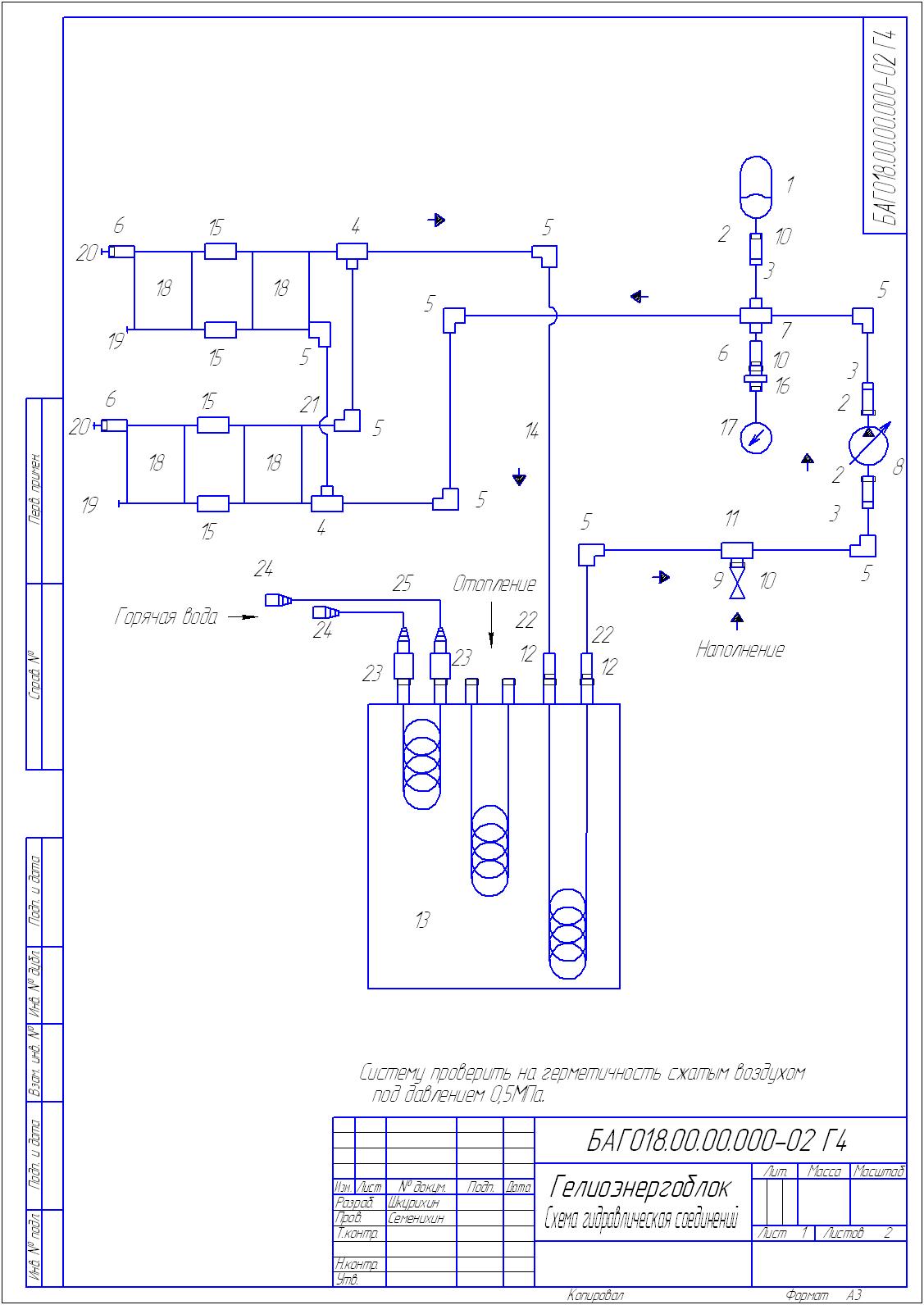 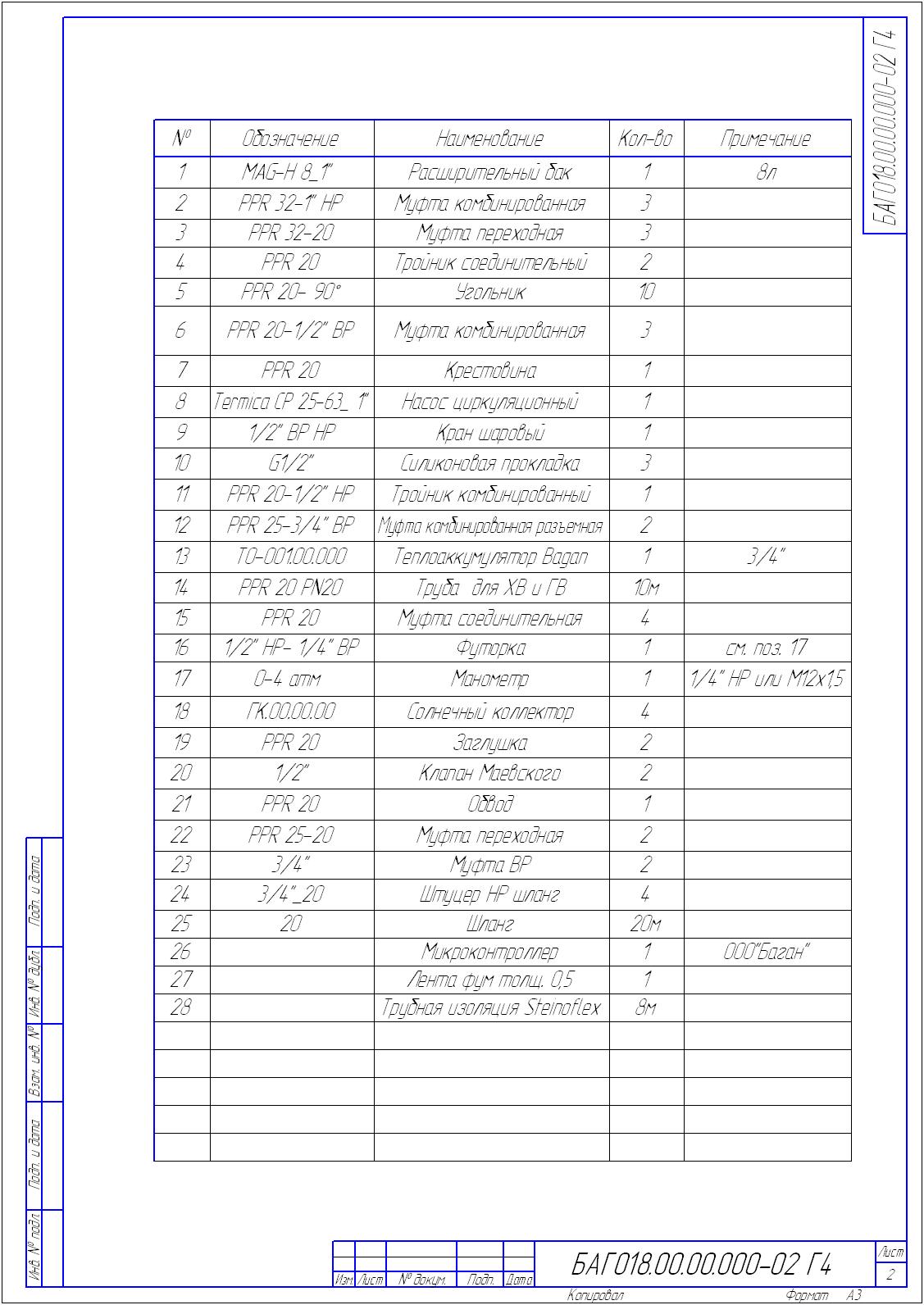 